РОССИЙСКАЯ ФЕДЕРАЦИЯБЕЛГОРОДСКАЯ ОБЛАСТЬ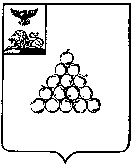 СОВЕТ ДЕПУТАТОВ ВАЛУЙСКОГО ГОРОДСКОГО ОКРУГАР Е Ш Е Н И Е«25» декабря  2020 г.                                    № 531Об отмене решения Совета депутатов Валуйского городского округа от 31 октября 2018 года № 27 «О введении на территории Валуйского городского округа единого налога на вмененныйдоход для отдельных видов деятельности» В соответствии с пунктом 8 статьи 5 Федерального закона от 29 июня 2012 года № 97 - ФЗ «О внесении изменений в часть первую и часть вторую Налогового кодекса Российской Федерации и статью 26 Федерального закона «О банках и банковской деятельности», Совет депутатов Валуйского городского округа решил:1. Решение Совета депутатов Валуйского городского округа от 31 октября 2018 года № 27 «О введении на территории Валуйского городского округа единого налога на вмененный доход для отдельных видов деятельности» отменить.    2. Опубликовать настоящее решение в газете «Валуйская звезда» и сетевом издании «Валуйская звезда» (https://val-zvezda31.ru/).3. Действие настоящего решения вступает в силу с 1 января 2021 года, но не ранее чем по истечении одного месяца со дня его официального опубликования. 4. Контроль за исполнением настоящего решения возложить на постоянную комиссию Совета депутатов Валуйского городского округа по экономическому развитию, бюджету, налогам, малому и среднему предпринимательству      (Е.И. Жихарев).Председатель Совета депутатовВалуйского городского округа                         Г.В. Зеленская